Spanske kjøttboller og patatas bravasIngredienser spanske kjøttboller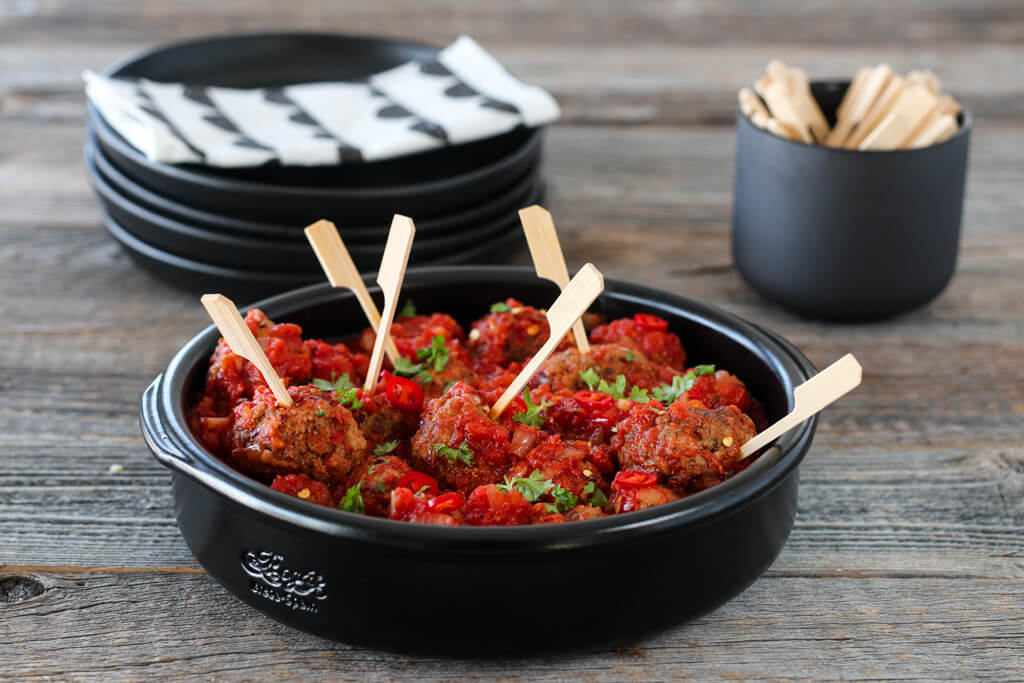 1 stk	Løk1 stk	kjøttdeig1 stk	Egg 1 boks	hermetiske tomater1 stk	Rød chili3 ss	Olivenolje2 fedd	Hvitløk0,5 dl	Kjøttbuljong1 ts	Oregano, tørket1 ss	HvetemelSlik gjør du: Finhakk løk, hvitløk og chili. Stek halvparten av løken og hvitløken, samt all chilien i en gryte.Tilsett hermetiske tomater og buljong og smak til med salt og pepper. La det småkoke mens du lager kjøttbollene.Bland kjøttdeigen med egg, resten av den finhakkede løken og hvitløken, oregano og melet. Bruk hender eller tresleiv og bland godt. Ha i vann etter behov.Form små boller. Stek i en varm panne med litt olje til de er fine og brune.Legg kjøttbollene i sausen og la alt bli gjennomvarmt. Ovnsbakte patatas bravas:1 kg poteterolje1 ts salt1 ts pepperSlik gjør du: Sett ovnen på 200 grader, over- og undervarme. Skjær potetene i båter.Legg potetene i en bolle, bland inn olje, salt og pepperStek i ca. 30 min på 200 graderArbeidsfordeling:1-ere: Sett på ovn. Lage ovnsbakte patatas bravas.2-ere: Finhakk løk og hvitløk. Lag kjøttbollene. 3-ere: Finhakk hvitløk. Lag saus.